DARM-BACM-030.dcox (Rev. 09/23)DARM-BACM-030.dcox (Rev. 09/23)DARM-BACM-030.dcox (Rev. 09/23)DARM-BACM-030.dcox (Rev. 09/23)DARM-BACM-030.dcox (Rev. 09/23)DARM-BACM-030.dcox (Rev. 09/23)DARM-BACM-030.dcox (Rev. 09/23)DARM-BACM-030.dcox (Rev. 09/23)DARM-BACM-030.dcox (Rev. 09/23)DARM-BACM-030.dcox (Rev. 09/23)DARM-BACM-030.dcox (Rev. 09/23)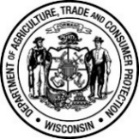 Wisconsin Dept. of Agriculture, Trade and Consumer ProtectionDivision of Agricultural Resource ManagementBureau of Agrichemical ManagementPhone: (608) 224-4537Email: DATCPFert@wisconsin.govWisconsin Dept. of Agriculture, Trade and Consumer ProtectionDivision of Agricultural Resource ManagementBureau of Agrichemical ManagementPhone: (608) 224-4537Email: DATCPFert@wisconsin.govWisconsin Dept. of Agriculture, Trade and Consumer ProtectionDivision of Agricultural Resource ManagementBureau of Agrichemical ManagementPhone: (608) 224-4537Email: DATCPFert@wisconsin.govWisconsin Dept. of Agriculture, Trade and Consumer ProtectionDivision of Agricultural Resource ManagementBureau of Agrichemical ManagementPhone: (608) 224-4537Email: DATCPFert@wisconsin.govWisconsin Dept. of Agriculture, Trade and Consumer ProtectionDivision of Agricultural Resource ManagementBureau of Agrichemical ManagementPhone: (608) 224-4537Email: DATCPFert@wisconsin.govOFFICE USE ONLYOFFICE USE ONLYOFFICE USE ONLYOFFICE USE ONLYOFFICE USE ONLYWisconsin Dept. of Agriculture, Trade and Consumer ProtectionDivision of Agricultural Resource ManagementBureau of Agrichemical ManagementPhone: (608) 224-4537Email: DATCPFert@wisconsin.govWisconsin Dept. of Agriculture, Trade and Consumer ProtectionDivision of Agricultural Resource ManagementBureau of Agrichemical ManagementPhone: (608) 224-4537Email: DATCPFert@wisconsin.govWisconsin Dept. of Agriculture, Trade and Consumer ProtectionDivision of Agricultural Resource ManagementBureau of Agrichemical ManagementPhone: (608) 224-4537Email: DATCPFert@wisconsin.govWisconsin Dept. of Agriculture, Trade and Consumer ProtectionDivision of Agricultural Resource ManagementBureau of Agrichemical ManagementPhone: (608) 224-4537Email: DATCPFert@wisconsin.govWisconsin Dept. of Agriculture, Trade and Consumer ProtectionDivision of Agricultural Resource ManagementBureau of Agrichemical ManagementPhone: (608) 224-4537Email: DATCPFert@wisconsin.gov10000 73600 1150073000 4600000 7110010000 73600 1150073000 4600000 7110010000 73600 1150073000 4600000 7110010000 73600 1150073000 4600000 7110010000 73600 1150073000 4600000 71100Wisconsin Dept. of Agriculture, Trade and Consumer ProtectionDivision of Agricultural Resource ManagementBureau of Agrichemical ManagementPhone: (608) 224-4537Email: DATCPFert@wisconsin.govWisconsin Dept. of Agriculture, Trade and Consumer ProtectionDivision of Agricultural Resource ManagementBureau of Agrichemical ManagementPhone: (608) 224-4537Email: DATCPFert@wisconsin.govWisconsin Dept. of Agriculture, Trade and Consumer ProtectionDivision of Agricultural Resource ManagementBureau of Agrichemical ManagementPhone: (608) 224-4537Email: DATCPFert@wisconsin.govWisconsin Dept. of Agriculture, Trade and Consumer ProtectionDivision of Agricultural Resource ManagementBureau of Agrichemical ManagementPhone: (608) 224-4537Email: DATCPFert@wisconsin.govWisconsin Dept. of Agriculture, Trade and Consumer ProtectionDivision of Agricultural Resource ManagementBureau of Agrichemical ManagementPhone: (608) 224-4537Email: DATCPFert@wisconsin.gov$      $      $      $      $      Wisconsin Dept. of Agriculture, Trade and Consumer ProtectionDivision of Agricultural Resource ManagementBureau of Agrichemical ManagementPhone: (608) 224-4537Email: DATCPFert@wisconsin.govWisconsin Dept. of Agriculture, Trade and Consumer ProtectionDivision of Agricultural Resource ManagementBureau of Agrichemical ManagementPhone: (608) 224-4537Email: DATCPFert@wisconsin.govWisconsin Dept. of Agriculture, Trade and Consumer ProtectionDivision of Agricultural Resource ManagementBureau of Agrichemical ManagementPhone: (608) 224-4537Email: DATCPFert@wisconsin.govWisconsin Dept. of Agriculture, Trade and Consumer ProtectionDivision of Agricultural Resource ManagementBureau of Agrichemical ManagementPhone: (608) 224-4537Email: DATCPFert@wisconsin.govWisconsin Dept. of Agriculture, Trade and Consumer ProtectionDivision of Agricultural Resource ManagementBureau of Agrichemical ManagementPhone: (608) 224-4537Email: DATCPFert@wisconsin.govLiming Materials Tonnage Report for 2023Liming Materials Tonnage Report for 2023Liming Materials Tonnage Report for 2023Liming Materials Tonnage Report for 2023Liming Materials Tonnage Report for 2023Liming Materials Tonnage Report for 2023Liming Materials Tonnage Report for 2023Liming Materials Tonnage Report for 2023Liming Materials Tonnage Report for 2023Liming Materials Tonnage Report for 2023Liming Materials Tonnage Report for 2023(Wis. Stat. § 94.66 and Wis. Admin. Code § Ch. ATCP 41)(Wis. Stat. § 94.66 and Wis. Admin. Code § Ch. ATCP 41)(Wis. Stat. § 94.66 and Wis. Admin. Code § Ch. ATCP 41)(Wis. Stat. § 94.66 and Wis. Admin. Code § Ch. ATCP 41)(Wis. Stat. § 94.66 and Wis. Admin. Code § Ch. ATCP 41)(Wis. Stat. § 94.66 and Wis. Admin. Code § Ch. ATCP 41)(Wis. Stat. § 94.66 and Wis. Admin. Code § Ch. ATCP 41)(Wis. Stat. § 94.66 and Wis. Admin. Code § Ch. ATCP 41)(Wis. Stat. § 94.66 and Wis. Admin. Code § Ch. ATCP 41)(Wis. Stat. § 94.66 and Wis. Admin. Code § Ch. ATCP 41)(Wis. Stat. § 94.66 and Wis. Admin. Code § Ch. ATCP 41)CORRECT YOUR MAILING ADDRESS HERECORRECT YOUR MAILING ADDRESS HERECORRECT YOUR MAILING ADDRESS HERECORRECT YOUR MAILING ADDRESS HERECORRECT YOUR MAILING ADDRESS HERECORRECT YOUR MAILING ADDRESS HERECORRECT YOUR MAILING ADDRESS HERENAMENAMENAMENAMENAMENAMENAMECONTACT NAMECONTACT NAMECONTACT NAMECONTACT NAMECONTACT NAMECONTACT NAMECONTACT NAMESTREET ADDRESSSTREET ADDRESSSTREET ADDRESSSTREET ADDRESSSTREET ADDRESSPO BOX PO BOX CITYCITYCITYCITYSTATESTATEZIPNo person Completion of this form is required. Failure to complete this form is subject to enforcement action pursuant to Wis. Admin. Code § ATCP 41.07. Personal information you provide may be used for purposes other than that for which it was originally collected. Wis. Stat. § 15.04(1)(m).A research fee of one and one-quarter cents per ton ($0.0125) on all liming materials (or the equivalent amount of marl and paper mill refuse lime) sold within the state shall be paid to the Wisconsin Department of Agriculture, Trade and Consumer Protection annually for the preceding calendar year. If more than one distributor or seller is involved in the chain of distribution, the person who first sells or distributes liming material for further sale is responsible for the payment of research fees on that material. The minimum fee is $1. However, if NO SALES were made, the $1 fee is not required.If another licensee has paid the research fee, you are entitled to a credit for that tonnage by completing the Credit Section found in Section B.Please complete this report, sign it, pay the appropriate fees and mail to address shown on the back of the form.No person Completion of this form is required. Failure to complete this form is subject to enforcement action pursuant to Wis. Admin. Code § ATCP 41.07. Personal information you provide may be used for purposes other than that for which it was originally collected. Wis. Stat. § 15.04(1)(m).A research fee of one and one-quarter cents per ton ($0.0125) on all liming materials (or the equivalent amount of marl and paper mill refuse lime) sold within the state shall be paid to the Wisconsin Department of Agriculture, Trade and Consumer Protection annually for the preceding calendar year. If more than one distributor or seller is involved in the chain of distribution, the person who first sells or distributes liming material for further sale is responsible for the payment of research fees on that material. The minimum fee is $1. However, if NO SALES were made, the $1 fee is not required.If another licensee has paid the research fee, you are entitled to a credit for that tonnage by completing the Credit Section found in Section B.Please complete this report, sign it, pay the appropriate fees and mail to address shown on the back of the form.No person Completion of this form is required. Failure to complete this form is subject to enforcement action pursuant to Wis. Admin. Code § ATCP 41.07. Personal information you provide may be used for purposes other than that for which it was originally collected. Wis. Stat. § 15.04(1)(m).A research fee of one and one-quarter cents per ton ($0.0125) on all liming materials (or the equivalent amount of marl and paper mill refuse lime) sold within the state shall be paid to the Wisconsin Department of Agriculture, Trade and Consumer Protection annually for the preceding calendar year. If more than one distributor or seller is involved in the chain of distribution, the person who first sells or distributes liming material for further sale is responsible for the payment of research fees on that material. The minimum fee is $1. However, if NO SALES were made, the $1 fee is not required.If another licensee has paid the research fee, you are entitled to a credit for that tonnage by completing the Credit Section found in Section B.Please complete this report, sign it, pay the appropriate fees and mail to address shown on the back of the form.No person Completion of this form is required. Failure to complete this form is subject to enforcement action pursuant to Wis. Admin. Code § ATCP 41.07. Personal information you provide may be used for purposes other than that for which it was originally collected. Wis. Stat. § 15.04(1)(m).A research fee of one and one-quarter cents per ton ($0.0125) on all liming materials (or the equivalent amount of marl and paper mill refuse lime) sold within the state shall be paid to the Wisconsin Department of Agriculture, Trade and Consumer Protection annually for the preceding calendar year. If more than one distributor or seller is involved in the chain of distribution, the person who first sells or distributes liming material for further sale is responsible for the payment of research fees on that material. The minimum fee is $1. However, if NO SALES were made, the $1 fee is not required.If another licensee has paid the research fee, you are entitled to a credit for that tonnage by completing the Credit Section found in Section B.Please complete this report, sign it, pay the appropriate fees and mail to address shown on the back of the form.No person Completion of this form is required. Failure to complete this form is subject to enforcement action pursuant to Wis. Admin. Code § ATCP 41.07. Personal information you provide may be used for purposes other than that for which it was originally collected. Wis. Stat. § 15.04(1)(m).A research fee of one and one-quarter cents per ton ($0.0125) on all liming materials (or the equivalent amount of marl and paper mill refuse lime) sold within the state shall be paid to the Wisconsin Department of Agriculture, Trade and Consumer Protection annually for the preceding calendar year. If more than one distributor or seller is involved in the chain of distribution, the person who first sells or distributes liming material for further sale is responsible for the payment of research fees on that material. The minimum fee is $1. However, if NO SALES were made, the $1 fee is not required.If another licensee has paid the research fee, you are entitled to a credit for that tonnage by completing the Credit Section found in Section B.Please complete this report, sign it, pay the appropriate fees and mail to address shown on the back of the form.No person Completion of this form is required. Failure to complete this form is subject to enforcement action pursuant to Wis. Admin. Code § ATCP 41.07. Personal information you provide may be used for purposes other than that for which it was originally collected. Wis. Stat. § 15.04(1)(m).A research fee of one and one-quarter cents per ton ($0.0125) on all liming materials (or the equivalent amount of marl and paper mill refuse lime) sold within the state shall be paid to the Wisconsin Department of Agriculture, Trade and Consumer Protection annually for the preceding calendar year. If more than one distributor or seller is involved in the chain of distribution, the person who first sells or distributes liming material for further sale is responsible for the payment of research fees on that material. The minimum fee is $1. However, if NO SALES were made, the $1 fee is not required.If another licensee has paid the research fee, you are entitled to a credit for that tonnage by completing the Credit Section found in Section B.Please complete this report, sign it, pay the appropriate fees and mail to address shown on the back of the form.No person Completion of this form is required. Failure to complete this form is subject to enforcement action pursuant to Wis. Admin. Code § ATCP 41.07. Personal information you provide may be used for purposes other than that for which it was originally collected. Wis. Stat. § 15.04(1)(m).A research fee of one and one-quarter cents per ton ($0.0125) on all liming materials (or the equivalent amount of marl and paper mill refuse lime) sold within the state shall be paid to the Wisconsin Department of Agriculture, Trade and Consumer Protection annually for the preceding calendar year. If more than one distributor or seller is involved in the chain of distribution, the person who first sells or distributes liming material for further sale is responsible for the payment of research fees on that material. The minimum fee is $1. However, if NO SALES were made, the $1 fee is not required.If another licensee has paid the research fee, you are entitled to a credit for that tonnage by completing the Credit Section found in Section B.Please complete this report, sign it, pay the appropriate fees and mail to address shown on the back of the form.No person Completion of this form is required. Failure to complete this form is subject to enforcement action pursuant to Wis. Admin. Code § ATCP 41.07. Personal information you provide may be used for purposes other than that for which it was originally collected. Wis. Stat. § 15.04(1)(m).A research fee of one and one-quarter cents per ton ($0.0125) on all liming materials (or the equivalent amount of marl and paper mill refuse lime) sold within the state shall be paid to the Wisconsin Department of Agriculture, Trade and Consumer Protection annually for the preceding calendar year. If more than one distributor or seller is involved in the chain of distribution, the person who first sells or distributes liming material for further sale is responsible for the payment of research fees on that material. The minimum fee is $1. However, if NO SALES were made, the $1 fee is not required.If another licensee has paid the research fee, you are entitled to a credit for that tonnage by completing the Credit Section found in Section B.Please complete this report, sign it, pay the appropriate fees and mail to address shown on the back of the form.No person Completion of this form is required. Failure to complete this form is subject to enforcement action pursuant to Wis. Admin. Code § ATCP 41.07. Personal information you provide may be used for purposes other than that for which it was originally collected. Wis. Stat. § 15.04(1)(m).A research fee of one and one-quarter cents per ton ($0.0125) on all liming materials (or the equivalent amount of marl and paper mill refuse lime) sold within the state shall be paid to the Wisconsin Department of Agriculture, Trade and Consumer Protection annually for the preceding calendar year. If more than one distributor or seller is involved in the chain of distribution, the person who first sells or distributes liming material for further sale is responsible for the payment of research fees on that material. The minimum fee is $1. However, if NO SALES were made, the $1 fee is not required.If another licensee has paid the research fee, you are entitled to a credit for that tonnage by completing the Credit Section found in Section B.Please complete this report, sign it, pay the appropriate fees and mail to address shown on the back of the form.No person Completion of this form is required. Failure to complete this form is subject to enforcement action pursuant to Wis. Admin. Code § ATCP 41.07. Personal information you provide may be used for purposes other than that for which it was originally collected. Wis. Stat. § 15.04(1)(m).A research fee of one and one-quarter cents per ton ($0.0125) on all liming materials (or the equivalent amount of marl and paper mill refuse lime) sold within the state shall be paid to the Wisconsin Department of Agriculture, Trade and Consumer Protection annually for the preceding calendar year. If more than one distributor or seller is involved in the chain of distribution, the person who first sells or distributes liming material for further sale is responsible for the payment of research fees on that material. The minimum fee is $1. However, if NO SALES were made, the $1 fee is not required.If another licensee has paid the research fee, you are entitled to a credit for that tonnage by completing the Credit Section found in Section B.Please complete this report, sign it, pay the appropriate fees and mail to address shown on the back of the form.No person Completion of this form is required. Failure to complete this form is subject to enforcement action pursuant to Wis. Admin. Code § ATCP 41.07. Personal information you provide may be used for purposes other than that for which it was originally collected. Wis. Stat. § 15.04(1)(m).A research fee of one and one-quarter cents per ton ($0.0125) on all liming materials (or the equivalent amount of marl and paper mill refuse lime) sold within the state shall be paid to the Wisconsin Department of Agriculture, Trade and Consumer Protection annually for the preceding calendar year. If more than one distributor or seller is involved in the chain of distribution, the person who first sells or distributes liming material for further sale is responsible for the payment of research fees on that material. The minimum fee is $1. However, if NO SALES were made, the $1 fee is not required.If another licensee has paid the research fee, you are entitled to a credit for that tonnage by completing the Credit Section found in Section B.Please complete this report, sign it, pay the appropriate fees and mail to address shown on the back of the form.SECTION A: TONNAGE OF LIMING MATERIALS SOLD BY INDEX ZONES 	(1 OUNCE TO 2,000 POUNDS = 1 TON)SECTION A: TONNAGE OF LIMING MATERIALS SOLD BY INDEX ZONES 	(1 OUNCE TO 2,000 POUNDS = 1 TON)SECTION A: TONNAGE OF LIMING MATERIALS SOLD BY INDEX ZONES 	(1 OUNCE TO 2,000 POUNDS = 1 TON)SECTION A: TONNAGE OF LIMING MATERIALS SOLD BY INDEX ZONES 	(1 OUNCE TO 2,000 POUNDS = 1 TON)SECTION A: TONNAGE OF LIMING MATERIALS SOLD BY INDEX ZONES 	(1 OUNCE TO 2,000 POUNDS = 1 TON)SECTION A: TONNAGE OF LIMING MATERIALS SOLD BY INDEX ZONES 	(1 OUNCE TO 2,000 POUNDS = 1 TON)SECTION A: TONNAGE OF LIMING MATERIALS SOLD BY INDEX ZONES 	(1 OUNCE TO 2,000 POUNDS = 1 TON)SECTION A: TONNAGE OF LIMING MATERIALS SOLD BY INDEX ZONES 	(1 OUNCE TO 2,000 POUNDS = 1 TON)SECTION A: TONNAGE OF LIMING MATERIALS SOLD BY INDEX ZONES 	(1 OUNCE TO 2,000 POUNDS = 1 TON)SECTION A: TONNAGE OF LIMING MATERIALS SOLD BY INDEX ZONES 	(1 OUNCE TO 2,000 POUNDS = 1 TON)SECTION A: TONNAGE OF LIMING MATERIALS SOLD BY INDEX ZONES 	(1 OUNCE TO 2,000 POUNDS = 1 TON)Index ZoneIndex ZonePell LimeTonsTonsIndex ZoneIndex ZonePell LimeTonsTonsTonsMarlMarlNo60-6960-69NoPaper MillPaper MillNo60-6960-69YesRecycled ByproductsRecycled ByproductsNo70-7970-79NoBarn LimeBarn LimeNo70-7970-79YesLess than 40Less than 40No80-8980-89NoLess than 40Less than 40Yes80-8980-89Yes40-4940-49No90-9990-99No40-4940-49Yes90-9990-99Yes50-5950-59No100 or more100 or moreNo50-5950-59Yes100 or more100 or moreYesTotal tons sold (transfer to line 1 on reverse side) Total tons sold (transfer to line 1 on reverse side) Total tons sold (transfer to line 1 on reverse side) Total tons sold (transfer to line 1 on reverse side) Total tons sold (transfer to line 1 on reverse side) SECTION B:  TONNAGE CREDIT (another licensee paid fee).SECTION B:  TONNAGE CREDIT (another licensee paid fee).SECTION B:  TONNAGE CREDIT (another licensee paid fee).SECTION B:  TONNAGE CREDIT (another licensee paid fee).SECTION B:  TONNAGE CREDIT (another licensee paid fee).SECTION B:  TONNAGE CREDIT (another licensee paid fee).SECTION B:  TONNAGE CREDIT (another licensee paid fee).SECTION B:  TONNAGE CREDIT (another licensee paid fee).SECTION B:  TONNAGE CREDIT (another licensee paid fee).SECTION B:  TONNAGE CREDIT (another licensee paid fee).If another licensee has paid the research fee you are entitled to a credit for that tonnage.  Complete the schedule belowIf another licensee has paid the research fee you are entitled to a credit for that tonnage.  Complete the schedule belowIf another licensee has paid the research fee you are entitled to a credit for that tonnage.  Complete the schedule belowIf another licensee has paid the research fee you are entitled to a credit for that tonnage.  Complete the schedule belowIf another licensee has paid the research fee you are entitled to a credit for that tonnage.  Complete the schedule belowIf another licensee has paid the research fee you are entitled to a credit for that tonnage.  Complete the schedule belowIf another licensee has paid the research fee you are entitled to a credit for that tonnage.  Complete the schedule belowIf another licensee has paid the research fee you are entitled to a credit for that tonnage.  Complete the schedule belowIf another licensee has paid the research fee you are entitled to a credit for that tonnage.  Complete the schedule belowIf another licensee has paid the research fee you are entitled to a credit for that tonnage.  Complete the schedule belowIndex ZonePell Lime
(Yes or No)TonsTonsLicense Number
(Required)Licensee’s Name and AddressLicensee’s Name and AddressLicensee’s Name and AddressLicensee’s Name and AddressLicensee’s Name and Address Yes   No Yes   No     v     v     v     v     v Yes   No Yes   NoTOTAL CREDIT 
(transfer to line 2 below)TOTAL CREDIT 
(transfer to line 2 below)SECTION C:  TONNAGE FEES OWED (Calculation)SECTION C:  TONNAGE FEES OWED (Calculation)SECTION C:  TONNAGE FEES OWED (Calculation)SECTION C:  TONNAGE FEES OWED (Calculation)SECTION C:  TONNAGE FEES OWED (Calculation)SECTION C:  TONNAGE FEES OWED (Calculation)SECTION C:  TONNAGE FEES OWED (Calculation)SECTION C:  TONNAGE FEES OWED (Calculation)SECTION C:  TONNAGE FEES OWED (Calculation)SECTION C:  TONNAGE FEES OWED (Calculation)Total tonnage from Section A on Page 1 (1 ounce to 2,000 pounds = 1 ton)Total tonnage from Section A on Page 1 (1 ounce to 2,000 pounds = 1 ton)Total tonnage from Section A on Page 1 (1 ounce to 2,000 pounds = 1 ton)Total tonnage from Section A on Page 1 (1 ounce to 2,000 pounds = 1 ton)Total tonnage from Section A on Page 1 (1 ounce to 2,000 pounds = 1 ton)Total tonnage from Section A on Page 1 (1 ounce to 2,000 pounds = 1 ton)Total tonnage from Section A on Page 1 (1 ounce to 2,000 pounds = 1 ton)Total tonnage from Section A on Page 1 (1 ounce to 2,000 pounds = 1 ton)Total tonnage from Section A on Page 1 (1 ounce to 2,000 pounds = 1 ton)$      Tonnage credit from Section B on Page 2 (above)Tonnage credit from Section B on Page 2 (above)Tonnage credit from Section B on Page 2 (above)Tonnage credit from Section B on Page 2 (above)Tonnage credit from Section B on Page 2 (above)Tonnage credit from Section B on Page 2 (above)Tonnage credit from Section B on Page 2 (above)Tonnage credit from Section B on Page 2 (above)Tonnage credit from Section B on Page 2 (above)$      Net Tonnage (Subtract line 2 from line 1)Net Tonnage (Subtract line 2 from line 1)Net Tonnage (Subtract line 2 from line 1)Net Tonnage (Subtract line 2 from line 1)Net Tonnage (Subtract line 2 from line 1)Net Tonnage (Subtract line 2 from line 1)Net Tonnage (Subtract line 2 from line 1)Net Tonnage (Subtract line 2 from line 1)Net Tonnage (Subtract line 2 from line 1)$      Amount Due $0.0125 times line 3, net tonnageMinimum $1.00 is due for 1 pound to 80 tonsIf line 1 is zero then no fee is due.Amount Due $0.0125 times line 3, net tonnageMinimum $1.00 is due for 1 pound to 80 tonsIf line 1 is zero then no fee is due.Amount Due $0.0125 times line 3, net tonnageMinimum $1.00 is due for 1 pound to 80 tonsIf line 1 is zero then no fee is due.Amount Due $0.0125 times line 3, net tonnageMinimum $1.00 is due for 1 pound to 80 tonsIf line 1 is zero then no fee is due.Amount Due $0.0125 times line 3, net tonnageMinimum $1.00 is due for 1 pound to 80 tonsIf line 1 is zero then no fee is due.Amount Due $0.0125 times line 3, net tonnageMinimum $1.00 is due for 1 pound to 80 tonsIf line 1 is zero then no fee is due.Amount Due $0.0125 times line 3, net tonnageMinimum $1.00 is due for 1 pound to 80 tonsIf line 1 is zero then no fee is due.Pay This AmountPay This Amount$      Return this form by February 1stReturn this form by February 1stReturn this form by February 1stReturn this form by February 1stReturn this form by February 1stReturn this form by February 1stReturn this form by February 1stReturn this form by February 1stReturn this form by February 1stReturn this form by February 1stI certify that all information on this application is true and correct.I certify that all information on this application is true and correct.I certify that all information on this application is true and correct.I certify that all information on this application is true and correct.I certify that all information on this application is true and correct.I certify that all information on this application is true and correct.I certify that all information on this application is true and correct.I certify that all information on this application is true and correct.I certify that all information on this application is true and correct.I certify that all information on this application is true and correct.SIGNATURESIGNATURESIGNATURETITLETITLETITLETITLETITLEDATEDATE:     :     :     :     NAME (PRINT OR TYPE)NAME (PRINT OR TYPE)NAME (PRINT OR TYPE)PHONEPHONEPHONEEMAIL:EMAIL:EMAIL:EMAIL:Make check payable to:  Wisconsin Department of Agriculture, Trade and Consumer ProtectionMail form and check to:  State of Wisconsin, DATCP, PO Box 93178, Milwaukee WI  53293-0178Make check payable to:  Wisconsin Department of Agriculture, Trade and Consumer ProtectionMail form and check to:  State of Wisconsin, DATCP, PO Box 93178, Milwaukee WI  53293-0178Make check payable to:  Wisconsin Department of Agriculture, Trade and Consumer ProtectionMail form and check to:  State of Wisconsin, DATCP, PO Box 93178, Milwaukee WI  53293-0178Make check payable to:  Wisconsin Department of Agriculture, Trade and Consumer ProtectionMail form and check to:  State of Wisconsin, DATCP, PO Box 93178, Milwaukee WI  53293-0178Make check payable to:  Wisconsin Department of Agriculture, Trade and Consumer ProtectionMail form and check to:  State of Wisconsin, DATCP, PO Box 93178, Milwaukee WI  53293-0178Make check payable to:  Wisconsin Department of Agriculture, Trade and Consumer ProtectionMail form and check to:  State of Wisconsin, DATCP, PO Box 93178, Milwaukee WI  53293-0178Make check payable to:  Wisconsin Department of Agriculture, Trade and Consumer ProtectionMail form and check to:  State of Wisconsin, DATCP, PO Box 93178, Milwaukee WI  53293-0178Make check payable to:  Wisconsin Department of Agriculture, Trade and Consumer ProtectionMail form and check to:  State of Wisconsin, DATCP, PO Box 93178, Milwaukee WI  53293-0178Make check payable to:  Wisconsin Department of Agriculture, Trade and Consumer ProtectionMail form and check to:  State of Wisconsin, DATCP, PO Box 93178, Milwaukee WI  53293-0178Make check payable to:  Wisconsin Department of Agriculture, Trade and Consumer ProtectionMail form and check to:  State of Wisconsin, DATCP, PO Box 93178, Milwaukee WI  53293-0178Errors or omissions will delay the issuance of your license.Errors or omissions will delay the issuance of your license.Errors or omissions will delay the issuance of your license.Errors or omissions will delay the issuance of your license.Errors or omissions will delay the issuance of your license.Errors or omissions will delay the issuance of your license.Errors or omissions will delay the issuance of your license.Errors or omissions will delay the issuance of your license.Errors or omissions will delay the issuance of your license.Errors or omissions will delay the issuance of your license.